КОНСПЕКТ ЗАНЯТИЯ ПО МАТЕМАТИКЕ В СТАРШЕЙ ГРУППЕ: «ИНТЕРЕСНЫЕ ЗАДАНИЯ КОРОЛЕВЫ МАТЕМАТИКИ»Цель: углубить знания детей о последовательности дней, которые составляют неделю. Закрепить названия времен года, названия месяцев. Упражнять в порядковом счете.Развивать умение ориентироваться на листе бумаги, выполняя графический диктант.ХОД Вводная частьОтгадайте загадку:«Семь братьев возрастом равные, а именами разные.» (Дни недели)-Сколько всего дней недели? Кто хочет их назвать?Какой первый? Седьмой? Пятый?— Среда по порядку какой день недели? А суббота?Какой сегодня день недели? Какой он по порядку? (Вторник) -Сегодня Королева Математики приглашает нас в свое королевство. Скажите, а зачем нам нужна математика?Ответы детей.-Тогда давайте выполним несколько ее задач, чтобы проверить свои знания.1 заданиеПервое, о чем она хотела бы узнать — знаете ли вы времена года.Какое сейчас время года?-Сколько всего времен года? Назовите их.-А сколько месяцев в каждом времени года?-Назовите осенние, зимние, весенние и летние месяцы.-Сколько всего в году месяцев?-Как быстро их можно посчитать? (Тройками)-Королева Математика хотела бы проверить, всем ли хватит задач на столах.-Как можно быстро посчитаться? (Парами, по двое)Дети считаются парами.Королева Математика предлагает новые задачи. (Дети садятся за столы)Основная частьСледующая задача от королевы:2 задание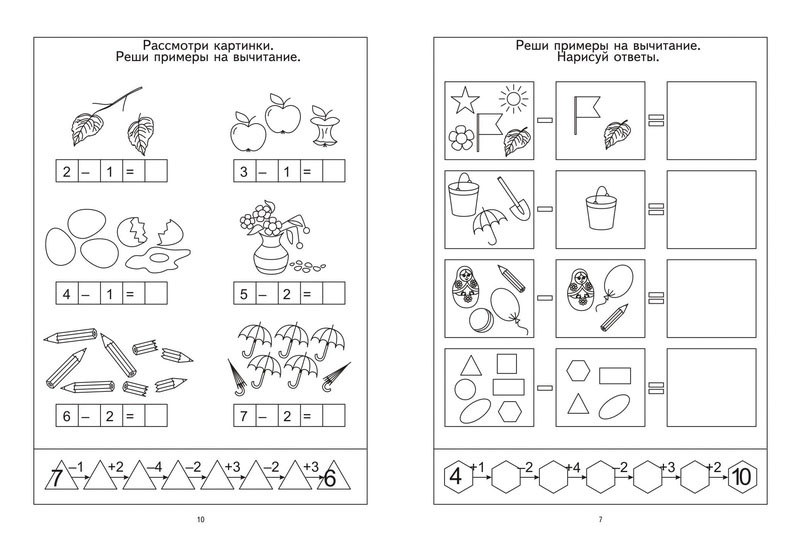 3 заданиеВыполнить узоры по образцу.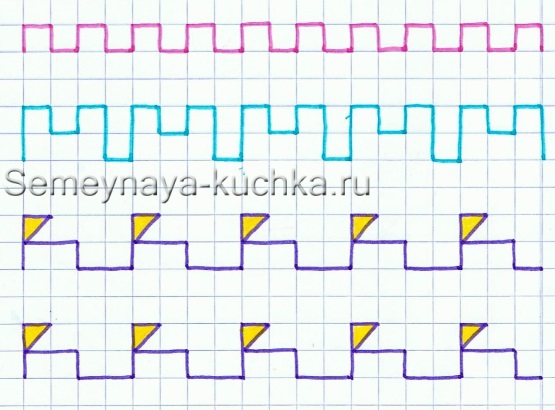 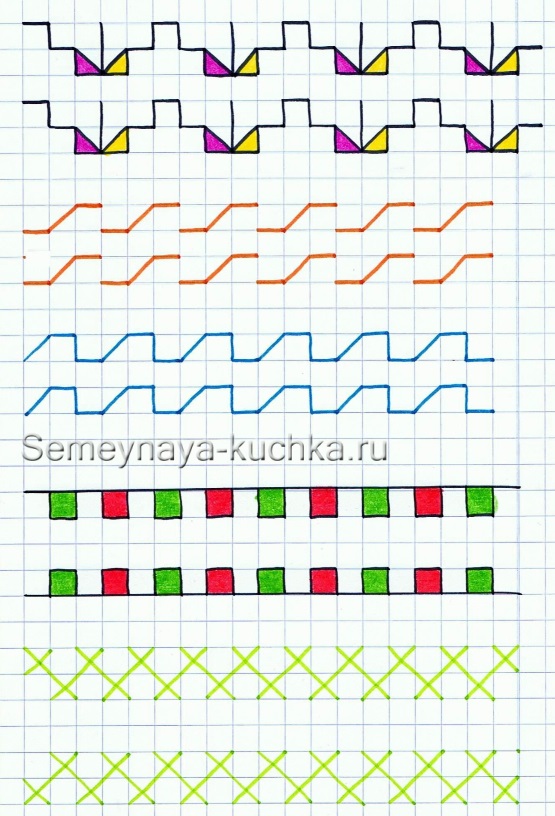 Физкультминутка «Лесная полянка»Мы к лесной полянке вышли,Поднимая ноги выше,Через кустики и кочки,Через ветки и пенёчки.Очень долго мы шагали,Наши ноженьки устали.Сейчас сядем отдохнём,А потом гулять пойдём.(Идут, высоко поднимая ноги, садятся на корточки, встают и продолжают движение.)Какие задачи вам больше всего понравились?А какие задачи выполнить было сложнее?Кому помогали сегодня на занятии?